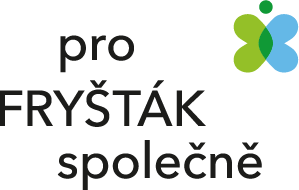 PODNĚT RADĚ MĚSTA FRYŠTÁKU K VÝSADBĚ STROMŮ NA MĚSTSKÝCH POZEMCÍCH VE FRYŠTÁKUVážení členové Rady města Fryštáku, blíží se období podzimní výsadby, proto bych Vás chtěla požádat o navržení vhodných míst k výsadbě do budoucna vzrostlých stromů na pozemcích města. V minulosti námi navržená místa nebyla vhodná, proto se na Vás obracím s touto prosbou.V posledních cca dvanácti letech, co pamatuji ve Fryštáku, zmizelo z centra města dost vzrostlých stromů a jejich absence je značně citelná. Postupně mizí také zelené plochy, které nahradila parkovací stání či nové bytové výstavby. Vnímám jako důležité tyto plochy cíleně chránit (zachovávat) a zajistit, aby ve městě zůstaly v dostatečné míře.  Za určitých podmínek lze na výsadbu stromů čerpat i dotační podporu. V případě Vámi určených pozemků, míst, k výsadbě bych ráda navrhla navázat spolupráci s firmou PAMĚŤ KRAJINY, se kterou jsem před časem komunikovala. Bude-li to v jejich časových možnostech, firma může zajistit komplexní služby, vč. dotací na výsadbu.  Další možností je zapojení veřejnosti a společná komunitní výsadba ve spolupráci s městem. Zároveň bych v místní části Dolní Ves, Vylanta ráda navrhla jako adekvátní náhradu dvou pokácených smrků a jedné lípy vedle rybníku vysadit nově např. lípy srdčité. Výsadba by též mohla proběhnout za spolupráce veřejnosti.Dále bych ráda navrhla květinovou výsadbu – např. záhon lučního kvítí podél chodníku u dětského hřiště v Dolní vsi, které by zkrášlilo v příštím roce místní část a přispělo k rozšíření biodiverzity v našem městě. Po domluvě s paní Evou Dudomai, přikládám též možný návrh výsadby v okolí bytového domu, vč. prostranství s křížem vypracovaný paní Ing. Terezou Konečnou. Spolupráce s paní Konečnou a obyvateli domu při výsadbě po domluvě možná. Děkuji, že věnujete této žádosti čas.Michaela NutilováVe Fryštáku 14. 9. 2021